Спортивные объекты, на которых осуществляется образовательная деятельность ДЮСШ  Муниципальное бюджетное  учреждение дополнительного образования  детско-юношеская спортивная школа  Карасукского района  Новосибирской области (МБУ ДО ДЮСШ Карасукского района Новосибирской области)Юридический адрес:632868, НСО, , Карасукский район, г. Карасук, ул. Кутузова,5Муниципальное бюджетное общеобразовательное учреждение Александровская средняя общеобразовательная школа Карасукского района  Новосибирской области (МБОУ Александровская СОШ)Юридический адрес:632846,НСО, Карасукский район, п. Александровский, ул. Школьная, 1Муниципальное бюджетное общеобразовательное учреждение Благодатская средняя общеобразовательная школа Карасукского района Новосибирской области  (МБОУ Благодатская СОШ)   Юридический адрес: 632855,НСО, Карасукский район, с. Благодатное, ул. Набережная, 92Муниципальное бюджетное общеобразовательное учреждение Калиновская средняя общеобразовательная школа Карасукского района Новосибирской области (МБОУ Калиновская СОШ)Юридический адрес:632832,НСО, Карасукский район, с. Калиновка, ул. Школьная, 11Муниципальное бюджетное общеобразовательное учреждение Морозовская средняя общеобразовательная школа Карасукского района Новосибирской области (МБОУ Морозовская СОШ)  Юридический адрес: 632857, НСО, Карасукский район, с. Морозовка, ул. Пушкина,3аМуниципальное бюджетное общеобразовательное учреждение Октябрьская средняя общеобразовательная школа Карасукского района Новосибирской области (МБОУ Октябрьская СОШ)Юридический адрес: 632835, НСО, Карасукского района, с. Октябрьское, ул. Ленина, 64а Муниципальное бюджетное общеобразовательное учреждение Студёновская средняя общеобразовательная школа Карасукского района Новосибирской области (МБОУ Студёновская СОШ)Юридический адрес: 632844, НСО, Карасукский район, с. Студёное, ул. 35 лет Победы, 26а Муниципальное бюджетное общеобразовательное учреждение Шилово-Курьинская средняя общеобразовательная школа Карасукского района Новосибирской области (МБОУ Шилово-Курьинская СОШ)  Юридический адрес: 632856, НСО, Карасукский район, с. Шилово-Курья, ул. Центральная, 31Муниципальное бюджетное общеобразовательное учреждение гимназия  № 1 имени Героя Советского Союза В.Н. Тимонова  Карасукского района Новосибирской области (МБОУ гимназия  № 1)Юридический адрес 632868, НСО, Карасукский район, г. Карасук, ул. Луначарского, 44Муниципальное бюджетное  общеобразовательное учреждение средняя общеобразовательная школа № 2 Карасукского района Новосибирской области (МБОУ СОШ №2)Юридический адрес: 632867,НСО, Карасукский район,  г. Карасук, ул. Щорса, 17Муниципальное бюджетное общеобразовательное учреждение средняя общеобразовательная школа № 3 Карасукского района Новосибирской области (МБОУ СОШ № 3) Юридический адрес: 632862, НСО, Карасукский район, г. Карасук, ул. Коммунистическая,11а Муниципальное бюджетное общеобразовательное учреждение средняя общеобразовательная школа № 5 Карасукского района Новосибирской области (МБОУ СОШ № 5)Юридический адрес: 632865, НСО, Карасукский район, г. Карасук, ул. Ленина,157Муниципальное бюджетное общеобразовательное учреждение  технический лицей № 176 Карасукского района Новосибирской области (МБОУ технический лицей № 176)Юридический адрес:632865, НСО, Карасукский район, г. Карасук, ул. Тургенева,14Муниципальное бюджетное общеобразовательное учреждение Нижнебаяновская основная общеобразовательная школа Карасукского района Новосибирской области (МБОУ Нижнебаяновская ООШ)Юридический адрес: 632857, НСО, Карасукский район, аул. Нижнебаяновский, ул. Центральная,24Муниципальное автономное  учреждение физической культуры и спорта Карасукского района Новосибирской области:Стадион «Локомотив»Юридический адрес: 632865, НСО, Карасукский район, г.Карасук, ул. Тургенева, 16Бассейн «Садко»Юридический адрес: 632865, НСО, Карасукский район, г.Карасук, ул. Тургенева, 13Спорткомплекс «Молодость»Юридический адрес: 632865, НСО, Карасукский район, г.Карасук, ул. Тургенева, 11Лыжная базаЮридический адрес: 632861, НСО, Карасукский район, г.Карасук, ул. Гоголя, 31-б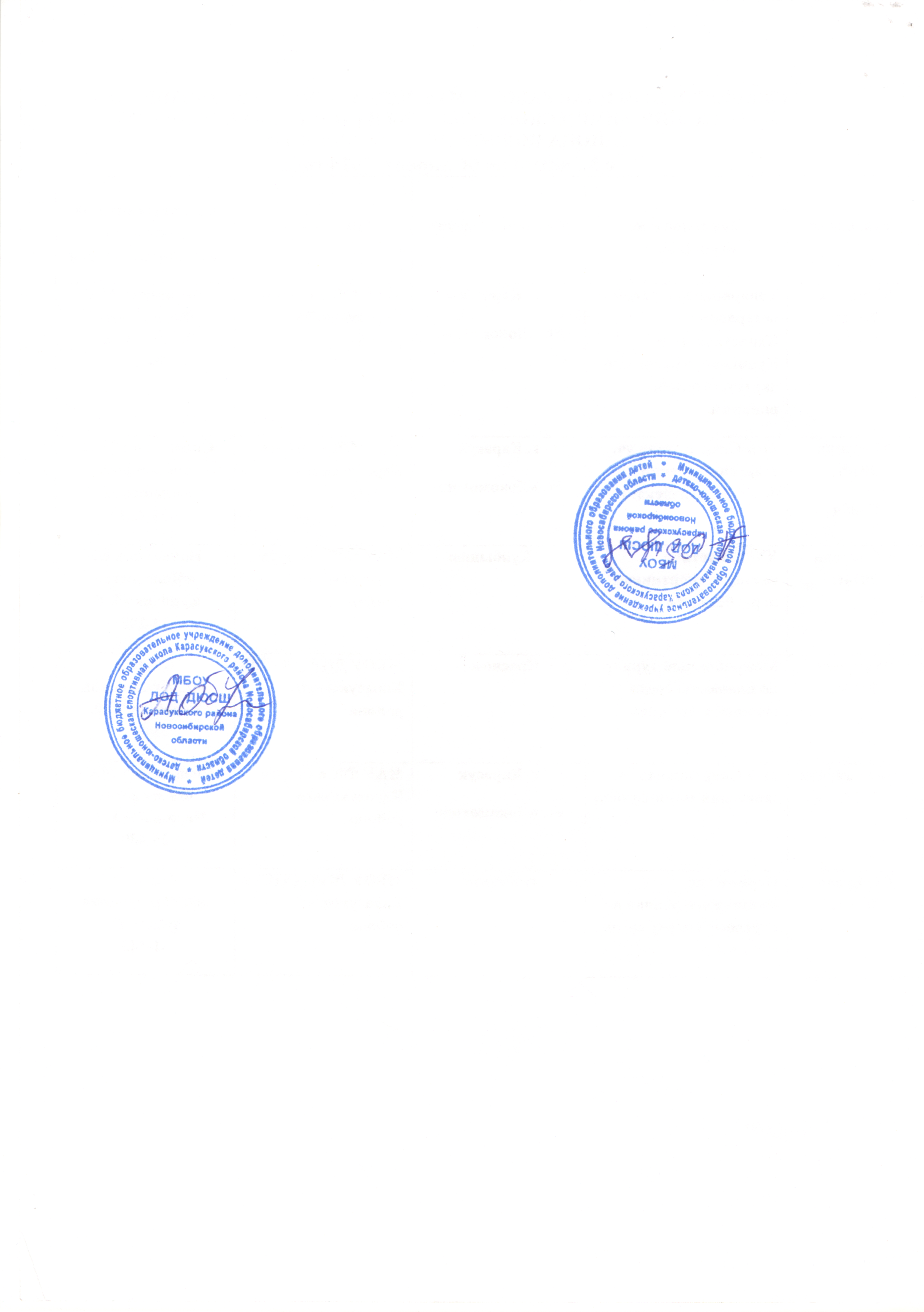 Директор МБУ ДО ДЮСШ		А.П. ОбуховКарасукского района Новосибирской области